$IMG$15LD 400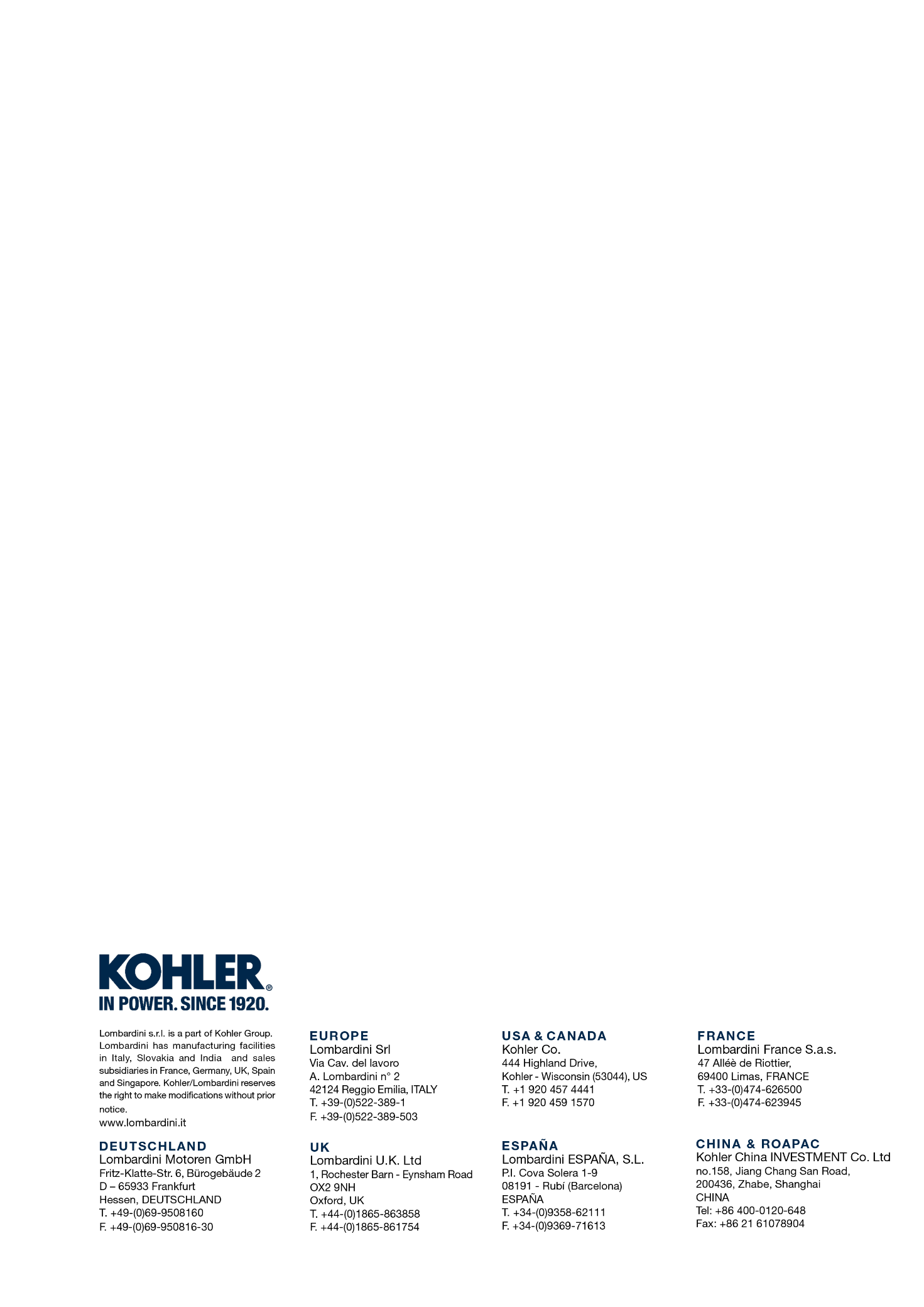 15LD 40015LD15LD